Annexure ‘B’Proforma for Project completion report (Departmental Non-Funded Projects)PART I: GENERAL INFORMATIONPART II: TECHNICAL REPORT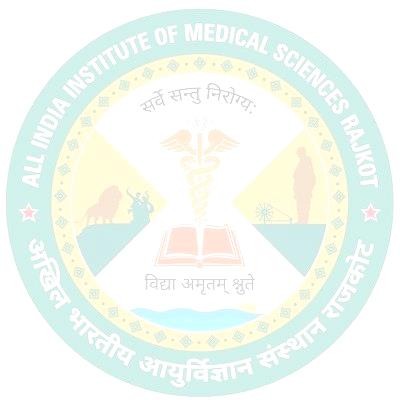 -2-Name and signature with date1. 		2.		(Principal Investigator)	(Co-Investigator)(Co-Investigator)COUNTERSIGNATURE OF HEAD OF DEPARTMENTS No.SubjectComments1.Project Code2.Title of the project3.Principal Investigator and Co-Investigators5.Date of sanction6.Duration7.Probable Date of Completion8.Objectives (specific objectives as approved)9.Work done (Detailed manuscript- Please attach separate sheet)MethodologyObservation/ ResultsDiscussionConclusionImplications/ Outcomes10.Summary of the results (Please attach separate sheet)(1000 words in (Background, Rationale, Objectives, Methodology, Results and conclusion format)11.PublicationsPublicationsPublications12.State the translational value of the studyState the translational value of the studyState the translational value of the study13.Please mention if targets proposed have been achieved or not-Please mention if targets proposed have been achieved or not-Please mention if targets proposed have been achieved or not-Target proposedTarget proposedTarget achievedReasons thereof